Кулинарный поединок «Блинный переполох»(Слайд 1)Эпиграф произносит преподаватель 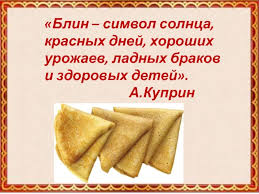 (Слайд 2) Ведущий 1. Добрый день, весёлый час. Мы соскучились без вас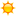  Ведущий 2. Русская Масленица – самый «развеселый», яркий и задорный праздник. По красоте, поэтичности, традициям и озорству ему нет равных, о Масленице мы без труда узнаем по аппетитному аромату блинов. В этом году Масленицу празднуют с 11 по 17 марта. Первые три дня называют Узкой Масленицей, остальные дни масленичной недели — это Широкая Масленица. Масленицу любят и ждут в каждом российском городе, деревне, поселке.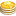 Ведущий 1. Масленица самый «кулинарный» праздник из всех русских праздников. Не только простой народ, но и русская аристократия забавлялась на Масленицу с таким размахом, что Европа приходила в полное изумление. Сам царь Петр 1 любил качаться на качелях, открывая масленичные увеселения. Самые высокие качели ставили тогда в Москве у Кремлевских ворот. По церковной терминологии эта неделя именовалась «мясопуст», то есть полное воздержание от мясных блюд(Слайд 3) Ведущий 2 «Сырная седмица» - именуется эта неделя в народе. Все блины на этой неделе волшебные. Неделю называли не только масленичной, но и сплошной, потому что еду со стола не убирали, блины не переводились, с утра и до вечера шли народные гулянья, в которых принимали участие все от мала до велика.Ведущий 1. В эти дни не работали, а столы всегда были накрыты большим количеством еды. Ходили в гости, надевали праздничные одежды, устраивали уличные гуляния. В праздник включалось все население, потому что если не праздновать Масленицу, то жить в беде. Хозяйки блины пекли, и каждая давала блин мальчику 8-9 лет с просьбой встретить Масленицу. Ребёнок садился верхом на ухват и начинал скакать по огороду, размахивая блином. При этом он кричал: "Прощай, зима! Приходи, лето красное!" (Слайд 4) Ведущий 2. Всю неделю ходили в гости с подарками. Гость в старину был носителем благополучия. Вместе с подарками хозяевам говорили добрые слова. Всю Масленицу старались провести радостно, без горестей, тогда и год безбедно пройдет. Праздник длится 7 дней, каждый, из которых имеет своё название и определение. Начнём и мы.(Слайд 5) Ведущий 1. Сегодня в кулинарном поединке «Блинный переполох» примут участие две команды от группы 4 курса ПК-3 и от группы 2 курса ПК -5 Ведущий 2. У Масленицы два главных героя Зима и Весна. У нас организовано две команды под аналогичным названием Ведущий 1 Капитанами команды от группы ПК-3 Величко Любовь, а от группы ПК-5 Сандырева Анастасия Ведущий 2. По достоинству оценивать наши команды будет строгое, но справедливое жюри  Ведущий 1. Председатель жюри преподаватель спецдисциплин Бушуева Елена Семеновна Ведущий 2 Мастер производственного обучения Левкова Виктория Викторовна Ведущий 1 Мастер производственного обучения Матюхина Елена Константиновна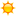  (Слайд 6) Ведущий 2 Масленицу в народе так любили, что кроме многочисленных ласковых имен для всей недели, придумали названия и для каждого из семи дней. Ведущий 1Дни были строго расписаны: кто к кому в гости ходит, кто кого угощает. Каждый день масленичной недели означал определенную ступень прихода весны – от ожидания ее появления до прощания с лютой зимой, когда весна побеждает окончательно. У каждого дня было свое название: Ведущий 2. Начало Масленичной недели Понедельник, Встреча, сегодня пекли пироги с луком (луковники) и одаривали нищих. Именно в этот день, который является открытием всего, начинают печь первые блины. Вся семья собирается за единым столом и обсуждает праздничное застолье. (Слайд 7)Ведущий 1Разминка «Блинная викторина»За каждый правильный ответ команда получает 1 балл. Если команда ответ дать не может, ответить может та команда, в которой первым поднял руку капитан.Жюри имеет право в этом конкурсе назначать штрафной балл команде за недостойное поведение. Команда Зима Ведущий 2. Что на сковороду наливают, да вчетверо сгибают. (Блины) Ведущий 2 Околпаченный работник кухни. (Повар). Ведущий 1 Засахаренная фруктовая долька. (Цукат). Ведущий 2 Частичка жидкости. (Капля). Ведущий 1. Что провожает Масленица? (Зиму) Ведущий 2Без рук, без ног, а в гору лезет, что это? (Тесто)Команда ВеснаВедущий 1. Какое изделие иногда не удаётся с первой попытки. (Блины).Ведущий 2 Чего во рту не удержишь. (Кипяток). Ведущий 1. В воде родится, а воды боится. (Соль).Ведущий 2. Не разбив горшочка. Не съешь и каши. (Орех).Ведущий 2. Из какой посуды нельзя ничего есть? (Из пустой)Ведущий 1. Что встречает Масленица? (Весну)(Слайд 8)Ведущий 2. Вторник, Заигрыши было принято угощать блинами родных и близких, чтобы привлечь в свою жизнь достаток и благополучие. Вторник являлся особенным для тех, кто хотел в ближайшее время связать себя узами брака.(Слайд 9)Ведущий 1II. Конкурс скороговорок «Говорим правильно»Правила конкурса:От каждой команды приглашается по одному участнику (участнице). Ведущий вручает конверт с заданием - скороговоркой. Выигрывает тот, кто четче и быстрее произнесет скороговорку.Участники произносят скороговорки1. Мало Масленице маслица, надо маслицем замаслится.2. Были блины блинные, были блины длинные.Ведущий 2(Слайд 10)Среда, Лакомка. Тёща зятя ждала на блины. И это было очень торжественно. Главной задачей данного дня раньше являлось накормить зятя. Считалось, что чем лучше тёща накормит зятя, тем крепче будут отношения в семье. Естественно, одним из основных блюд на столе были блины.Ведущий 1 (Слайд 11). III. Конкурс капитанов «Блинный дворик» Для конкурса с поеданием блинов приглашаются капитаны из каждой команды За каждый съеденный блин команда получает от жюри 1 балл (время -1 минута). Выигрывает тот, кто больше съест блиновВедущий 2(Слайд 12)А вместе с тем - Четверг, Разгуляй. Наступало самое большое веселье, которое продолжалось до субботы. Катались на санях с горы, качались на качелях, шли стеной на снежный город. Были и кулачные забавы. Именно этот день больше всего нравился и нравится многим. Горе тому, кто в четверг хочет отсидеться дома.Ведущий 1(Слайд 13)IV. Конкурс «Черный ящик».Для конкурса приглашаются по одному участнику от каждой команды. В черном ящике различные ингредиенты для приготовления блинов и приготовления начинок, их нужно угадать на ощупь. За каждый правильный ответ команда получает от жюри 1 балл.(Не произносим вслух)МукаДрожжиСахарКрахмалСольСахарная пудраИзюмВанилин КакаоЦукатыВедущий 2(Слайд 14)Пятница, Тёщины вечёрки.В пятницу почётная обязанность принимать со всеми почестями тещу переходила к зятю. Любопытно, что главе семейства вовсе не обязательно было корпеть у печи — выпекание блинов муж делегировал жене, и это не считалось нарушением традиций.Ведущий 1(Слайд 15)V. Конкурс «Хороши блины»От каждой команды приглашается по одному участнику (участнице). Перед участниками тесто для приготовления блинчиков. Участникам необходимо за 2 минуты выпечь, как можно больше блинов. За каждый выпеченный блин команда получает от жюри 1 балл (Выигрывает тот, кто напечет больше красивых и качественных блинов)Ведущий 2(Слайд 16)Суббота, Золовкины посиделки. Масленичная суббота считалась женским днём на мороз выносили семена, лен с пряжей. Честь оказывалась сегодня семье мужа. Молодая жена приглашала на блины родственников своей второй половинки.Ведущий 1(Слайд 17)VI. Конкурс «Мистер блин» Закручивание блинов на время. От каждой команды приглашается по одному участнику (участнице). Перед участниками выпеченные блинчики. Участникам необходимо за 1 минуту завернуть как можно больше блинов в форме конвертика по схеме, которая находится перед каждым участником. За каждый закрученный блин команда получает от жюри 1 баллВедущий 2(Слайд 18)Воскресенье, Светлый день Прощеное воскресенье или ПроводыВ воскресенье наступала кульминация всей недели. В этот день люди отпускают обиды и грехи всем тем, кто перед ними кается. А также сами просят прощения у ближнего и ходят в церковь. К этому дню, как правило, уже проведены все пышные гуляния и забавы, поэтому люди занимаются мирскими спокойными делами, а после обеда собираются на площади для проведения обряда сжигания чучела, хороводов, песен и совместных угощений. Прощая, как бы мостик кидали от Масленицы в Великий пост. Воскресенье для всех считается самым главным днём масленицы, так как именно оно является переломным моментом для прощания с зимой и встречи весны.Ведущий 1(Слайд 19)VII. Конкурс «Масленичный шанс» Приглашаются по 2 участника от каждой команды, один накладывает любую из 5 начинок по своему выбору, заворачивает в блин, дает пробовать другому участнику, у которого завязаны глаза, тот в сою очередь угадывает вид начинки. За каждый правильный ответ 1 балл. Выигрывает команда, которая угадает все 5 видов начинок быстрее соперникаТворогСгущенное молокоВареньеСметанаМедПросмотр короткого видео о масленице(Слайд 20)Ведущий 2Чтобы предсказать погоду посмотрим, какая команда победит, такая погода будет стоять завтра. Если победит «Весна» - будет тепло, а если «Зима», то – холодно.(Слайд 21)Даем слово жюри(Слайд 22)Преподаватель. Все в жизни меняется, а праздники остаются. Сейчас они выглядят по-другому, но нам хочется, чтобы и сегодня все знали, что послужило поводом для праздника, откуда пришли традиции, обычаи наших предков. Традиции наших предков бережно сохраняются, передаются. И так будет до тех пор, пока жива культура народов!Спасибо, вам ребята, за проведенный кулинарный поединок «Блинный переполох».Хотелось бы, узнать ваше мнение о сегодняшнем мероприятии. Если вам понравилось мероприятие поднимите блинчик с улыбкой, если нет, то грустный блинчик. Подведение итогов.Награждение победителей.Зима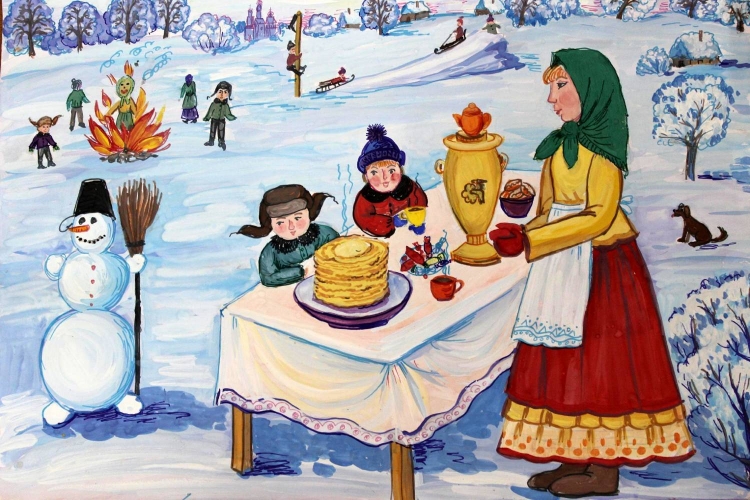 Весна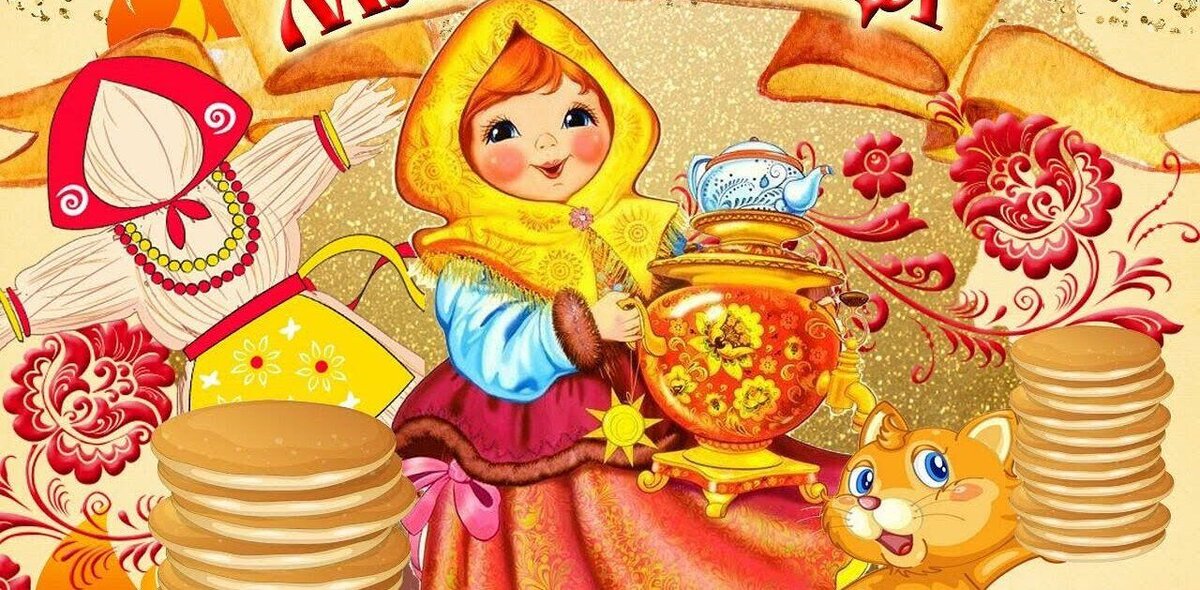 Оценочный лист кулинарного мероприятия«#Блинный переполох»Оценочный лист кулинарного мероприятия«#Блинный переполох»Оценочный лист кулинарного мероприятия«#Блинный переполох»МукаДрожжиСахар Крахмал Соль Молоко Изюм Грецкий орехКакаоЦукаты Мало Масленице маслица, надо маслицем замаслится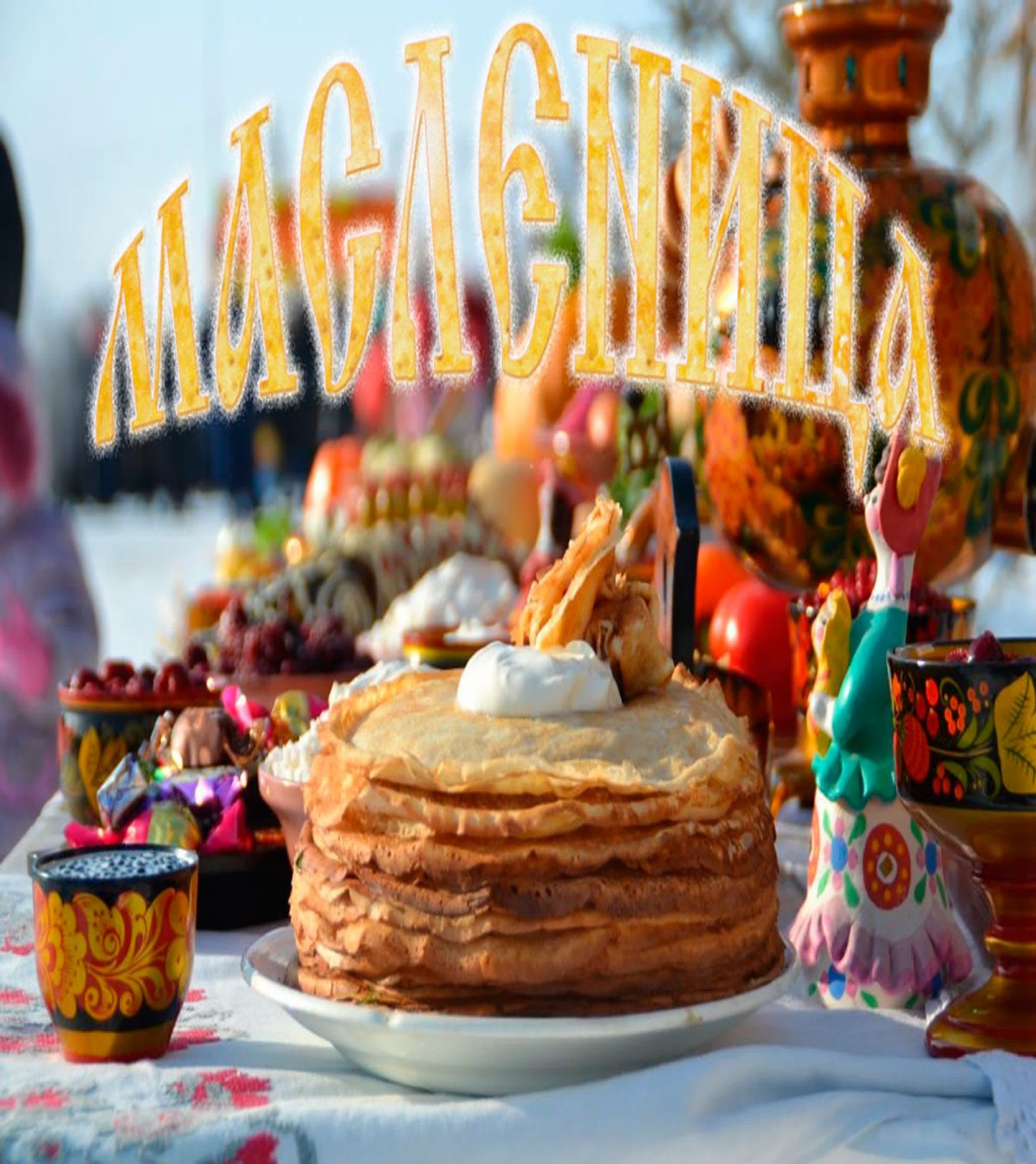 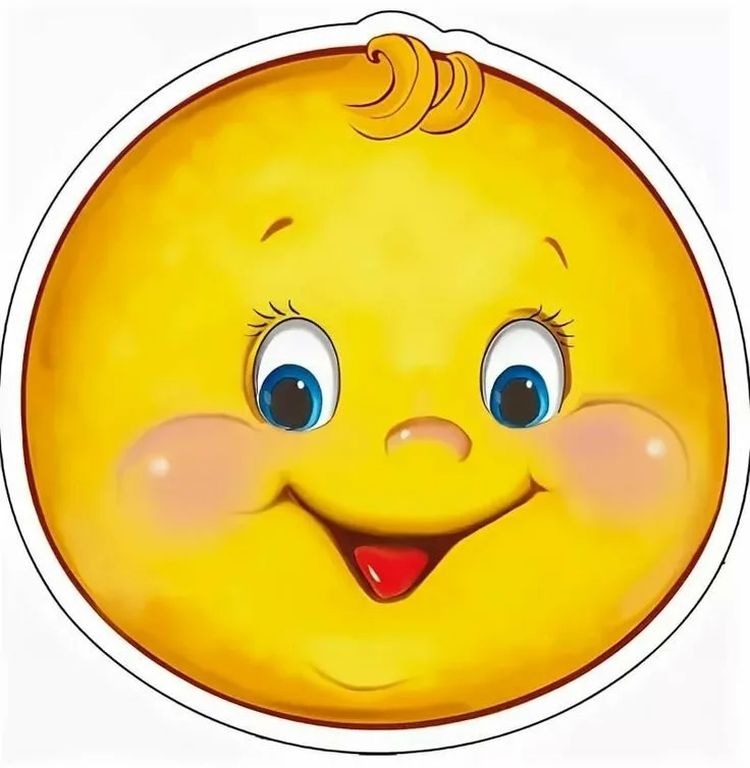 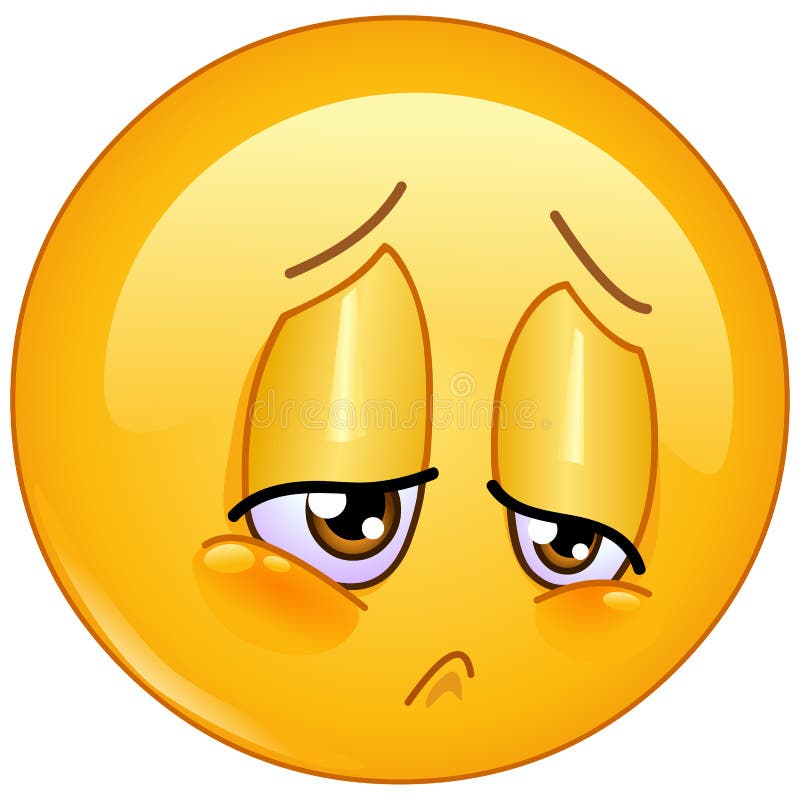 Были блины блинные, были блины длинные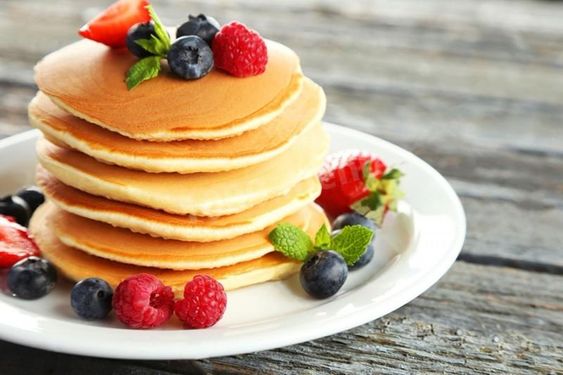 №КонкурсыПК-3ПК-51Разминка «Блинная викторина»2Скороговорки «Говорим правильно»3Конкурс капитанов «Блинный дворик»4Черный ящик5Конкурс«Хороши блины»6Конкурс«Мистер блин»7Конкурс «Масленичный шанс»ИТОГ№КонкурсыПК-3ПК-51Разминка«Блинная викторина»2Скороговорки «Говорим правильно»3Конкурс капитанов «Блинный дворик»4Черный ящик5Конкурс «Хороши блины»6Конкурс«Мистер блин»7Конкурс «Масленичный шанс»ИТОГ№КонкурсыПК-3ПК-51Разминка «Блинная викторина»2Скороговорки «Говорим правильно»3Конкурс капитанов «Блинный дворик»4Черный ящик5Конкурс «Хороши блины»6Конкурс«Мистер блин»7Конкурс «Масленичный шанс»ИТОГ